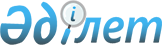 Об утверждении перечня энзоотических болезней животных, профилактика и диагностика которых осуществляется за счет бюджетных средствПостановление акимата области Абай от 20 января 2023 года № 13. Зарегистрировано Департаментом юстиции области Абай 23 января 2023 года № 7
      В соответствии с подпунктом 17-3) пункта 1 статьи 10 Закона Республики Казахстан "О ветеринарии", акимат области Абай ПОСТАНОВЛЯЕТ:
      1. Утвердить перечень энзоотических болезней животных, профилактика и диагностика которых осуществляется за счет бюджетных средств согласно приложению к настоящему постановлению.
      2. Государственному учреждению "Управление ветеринарии области Абай" в установленном законодательством порядке обеспечить:
      1) государственную регистрацию настоящего постановления акимата в Департаменте юстиции области Абай;
      2) размещение настоящего постановления акимата на интернет – ресурсе акимата области Абай. 
      3. Контроль за исполнением настоящего постановления возложить на курирующего заместителя акима области Абай.
      4. Настоящее постановление вводится в действие по истечении десяти календарных дней после дня его первого официального опубликования. Перечень энзоотических болезней животных, профилактика и диагностика которых осуществляется за счет бюджетных средств
					© 2012. РГП на ПХВ «Институт законодательства и правовой информации Республики Казахстан» Министерства юстиции Республики Казахстан
				
      Аким области Абай

Н. Уранхаев
Приложение к постановлению
Акима области Абай
от 20 января 2023 года
№ 13
Виды животных
Название болезни
Лошади
мыт, сальмонеллез
Крупный рогатый скот
гиподерматоз, сальмонеллез
Овцы и козы
псороптоз
Свиньи
сальмонеллез